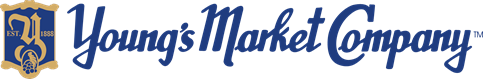 Coming Soon! Total Biller SolutionOn October 4, Total Biller Solution (TBS), a new online payment method, will replace the existing method.What is Total Biller Solution (TBS)? TBS will replace the existing ACH payment portal. TBS will provide you with greater visibility into Account Receivables and the ability to schedule payments up to 30 days in advance. Will I need new log in credentials for Total Biller Solution? Existing Customers: No. You will not need new log in credentials. If you are an existing customer, the log in credentials that you use to access the current ACH Payment portal will be transferred and work with TBS. The first time you log in to TBS you will receive an email that contains a temporary password that will enable you to log in to TBS with your current user ID. Once in TBS, you will be asked to enter a new password and update your security questions/answers for future password resets.New customers:Please refer to the user guide to set up your account and log-in information. Is training available? TBS is a user-friendly online payment application and doesn’t require formal training. If needed, a link to the user guide will be available on the Pay Online webpage on September 19. Questions? Contact Young’s at totalbillersolution@youngsmarket.com or 213-629-5571. 